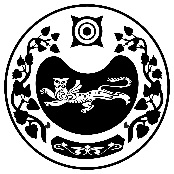           РОССИЯ ФЕДЕРАЦИЯЗЫ				РОССИЙСКАЯ ФЕДЕРАЦИЯ           ХАКАС РЕСПУЛИКАЗЫ                                                     РЕСПУБЛИКА ХАКАСИЯ                                           АFБАН ПИЛТÍРÍ  РАЙОНЫ			             УСТЬ-АБАКАНСКИЙ РАЙОН             ПỸỸР ПИЛТÍРÍ  ААЛ ЧŐБÍ                                                      АДМИНИСТРАЦИЯ               АДМИНИСТРАЦИЯЗЫ                                              УСТЬ-БЮРСКОГО СЕЛЬСОВЕТАПОСТАНОВЛЕНИЕ                от 05.11.2021г.                         с. Усть-Бюр                                   № 54-пО внесении изменений в постановление № 67-п от 05.11.2020г. об утверждении муниципальной программы «Старшее поколение»    В целях создания условий для повышения качества жизни граждан старшего поколения, содействия их активному участию в жизни общества администрация Усть-Бюрского сельсовета  ПОСТАНОВЛЯЕТ:          1. Внести изменения в постановление № 67-п от 05.11.2020 года «Об утверждении муниципальной программы «Старшее поколение» согласно приложению к настоящему постановлению.                                                                       2.Финансирование данной программы осуществлять в пределах сметы расходов Усть-Бюрского сельсовета.        3. Контроль за выполнением настоящего Постановления оставляю за собой.Глава Усть-Бюрского сельсовета                                                                  Е.А. ХаритоноваПриложениек постановлениюГлавы Усть-Бюрского сельсовета № 54-п от 05.11.2021 годаМуниципальная программа «Старшее поколение» 2020 г.СОДЕРЖАНИЕСодержание……………………………………………………………………………... 2Паспорт Программы ...…………………………………………………………………..31. Содержание проблемы и обоснование необходимости еерешения программными методами……………………………………………………..42. Цели и задачи Программы………………………………………………………….. 53. Перечень целевых показателей эффективности Программы ……………………..54. Срок реализации Программы……………………………………………………….. 55. Финансовое обеспечение Программы…………………………………………….... 56. Ожидаемые социально-экономические результаты реализацииПрограммных мероприятий………………………………………………………….....57.  Управление программой и механизм ее реализации…………………………….. 6Приложение……………………………………………………………………………. 7ПАСПОРТмуниципальной программы«Старшее поколение»1. Содержание проблемы и обоснование необходимости еерешения программными методами     Особенностью современной демографической ситуации в Усть-Бюрском  сельсовете является высокая численность лиц пожилого возраста.  По состоянию на 1 января 2021 годя численность населения составила 2020 человек, из них численность пенсионеров составила 472 человек или 23,4 % от общей численности населения.    Муниципальная программа представляет собой комплекс организационных и методических мероприятий, призванных обеспечить решение основных задач в области поддержки и улучшения морально-психологического и   материального состояния граждан.На современном этапе развития общества, проведение комплекса мероприятий по социальной поддержке незащищенных слоев населения   является  одним из приоритетных направлений деятельности Администрации Усть-Бюрского сельсовета.Средне, - и долгосрочные демографические прогнозы свидетельствуют о тенденции старения населения, которая проявляется на фоне снижения рождаемости и миграционной убыли населения. Актуальность проблемы определяется наличием в  структуре населения  Усть-Бюрского сельсовета значительного числа лиц, имеющих среднедушевой доход ниже установленного прожиточного минимума. Главным  источником доходов  большинства пожилых  людей является  пенсия.Постоянное  повышение цен на  продукты питания, промышленные товары, медикаменты, рост оплаты за  жилье и  коммунальные услуги не позволяют пожилым людям производить жизненно-необходимые приобретения, например,  оплатить необходимые лекарственные препараты и  лечение. Это практически невозможно для одиноких пенсионеров.Неустойчивое материальное положение, неудовлетворительное состояние здоровья,  снижение конкурентоспособности на  рынке  труда в  предпенсионном и пенсионном  возрасте – характерные черты положения  значительной части пожилых людей.Многие пожилые люди в современных социально-экономических условиях чувствуют свою неприспособленность и социальную не востребованность. Возможности  для  полноценного участия в  общественной  жизни у  них  ограничены. Снижается  ответственность семьи за  предоставление  ухода  и удовлетворение потребностей  пожилых людей.Пожилые люди нередко  теряют  ориентацию в современном социально-культурном  пространстве, затрудняются их социальные контакты, что  имеет негативные последствия не  только для  самих пенсионеров, но и для  людей, их окружающих. В  сфере  охраны  здоровья, социального  и  торгово-бытового обслуживания,  организации  культурного досуга, и  туризма недостаток внимания к  нуждам пожилых людей приводит к ограничению их  доступа к  общественным  благам и  услугам.     Пожилые  люди нуждаются в    улучшении  своего  положения,  чему может  служить  комплексный  подход к  решению  связанных с  этим задач. Требуется создание наиболее комфортных условий для проживания, организация качественной медико-социальной помощи и предоставление услуг социально-культурной направленности, способствующих поддержанию интересов к жизни у пожилых людей.2. Цели и задачи ПрограммыЦелью  Программы  является создание условий для повышения качества жизни граждан старшего поколения, содействия их активному участию в жизни общества.В рамках Программы предусматривается решение следующих приоритетных задач:  - совершенствование работы по решению социально-бытовых проблем граждан старшего поколения;  - формирование здорового образа жизни;  - формирование активного социального статуса;                                                                        - реализация культурно-досуговых потребностей пожилых людей, развитие их интеллектуального и творческого потенциала, современных форм общения;                                      - создание условий для повышения качества и доступности социальных услуг, предоставляемых гражданам пожилого возраста.3. Перечень целевых показателей эффективности Программы4. Срок реализации Программы     Срок реализации Программы 2019-2024 годы 5. Финансовое обеспечение ПрограммыОбщий объем финансирования местного бюджета составляет 71 000 рублей в том числе по годам:2019 год – 6 000 руб.2020 год – 5 000 руб.2021 год – 15 000 руб.2022 год – 15 000 руб.2023 год – 15 000 руб.2024 год – 15 000 руб.    Источник финансирования программы – бюджет администрации Усть-Бюрского сельсовета.Объем средств может ежегодно уточняться в установленном порядке.Финансовое средства, предусмотренные на реализацию мероприятий программы представлены в приложении №2.  6. Ожидаемые социально-экономические результаты реализацииПрограммных мероприятий   Реализация мероприятий Программы позволит:- продолжить развитие единой системы социальной защиты пожилых людей, выделить приоритетные направления в этой области;- поддержать   людей   старшего   поколения   в решении проблем выживания, реализации собственных возможностей по преодолению сложных жизненных ситуаций;- повысить   уровень   социальной   адаптации пожилых людей и упрочнение социальных связей;- активизировать граждан в добровольной деятельности по решению социальных проблем пожилых людей;- усилить     координацию     деятельности     органов муниципальной  власти, организаций   и   общественных   объединений   по предоставлению гражданам старшего поколения социальных услуг.7.  Управление программой и механизм ее реализацииАдминистрация Усть-Бюрского сельсовета осуществляет контроль и несет ответственность за выполнение мероприятий Программы, рациональное использование выделяемых бюджетных средств, издает нормативные акты, направленные на выполнение соответствующих программных мероприятий.Общий контроль за реализацией и контроль текущих мероприятий осуществляет глава Усть-Бюрского сельсовета.  Приложение №1к муниципальной программе «Старшее поколение»Перечень основных мероприятий Наименование ПрограммыМуниципальная Программа«Старшее поколение»Ответственный исполнительАдминистрация Усть-Бюрского сельсоветаЦель ПрограммыСоздание условий для повышения качества жизни граждан старшего поколения, содействия их активному участию в жизни общества.Задачи Программы1. Совершенствование работы по решению социально-бытовых проблем граждан старшего поколения.2.  Формирование здорового образа жизни.3.Формирование активного социального статуса                                                                    4. Реализация культурно-досуговых потребностей пожилых людей, развитие их интеллектуального и творческого потенциала, современных форм общения.                                 5. Создание условий для повышения качества и доступности социальных услуг, предоставляемых гражданам пожилого возраста.Целевые показатели эффективности ПрограммыРост численности пенсионеров, прошедших вакцинацию от сезонного гриппа:2019 г. на 1%;2020 г. на 1%;2021 г. на 1%;2022 г. на 1%;2023 г. на 1%;2024 г. на 1%.Рост численности пенсионеров, прошедших флюорографическое обследование:2019 г. на 1%;2020 г. на 1%;2021 г. на 1%;2022 г. на 1%;2023 г. на 1%;2024 г. на 1%.Рост численности пенсионеров получивших льготную подписку на газету «Хакасия»:   2019 г. на 1%;2020 г. на 1%;2021 г. на 1%;2022 г. на 1%;2023 г. на 1%;2024 г. на 1%.Увеличение численности пенсионеров, которым оказана помощь школьниками:      2019 г. на 1%;2020 г. на 1%;2021 г. на 1%;2022 г. на 1%;2023 г. на 1%;2024 г. на 1%.Увеличение доли пенсионеров, вовлечённых в занятия физической культурой и спортом от общей численности указанной категории: 2019 г. - 20 %; 2020 г. – 20 %; 2021 г. – 20 %; 2022 г. – 20 %; 2023 г. – 20 %; 2024 г. – 20 %.Увеличение доли пенсионеров, охваченных библиотечным обслуживанием:            2019 г. - 20 %; 2020 г. – 20 %; 2021 г. – 20 %; 2022 г. – 20 %; 2023 г. – 20 %; 2024 г. – 20 %.Увеличение культурно массовых мероприятий где принимают участие пенсионеры:    2019 г. на 1 %;2020 г. на 1 %;2021 г. на 1 %;2022 г. на 1 %;2023 г. на 1 %;2024 г. на 1 %.Объем и источникифинансирования ПрограммыОбщий объем финансирования местного бюджета составляет 71 000 рублей в том числе по годам:2019 год – 6 000 руб.2020 год – 5 000 руб.2021 год – 15 000 руб.2022 год – 15 000 руб.2023 год – 15 000 руб.2024 год – 15 000 руб.Ожидаемые результаты реализации Программыувеличение численности пенсионеров, прошедших вакцинацию от сезонного гриппа, флюорографическое обследование, получивших льготную подписку на газету «Хакасия», увеличение численности пенсионеров, которым оказана помощь школьниками,      увеличение доли пенсионеров, вовлечённых в занятия физической культурой и спортом, охваченных библиотечным обслуживанием,                                                        увеличение культурно - массовых мероприятий, где принимают участие пенсионерыПриложенияПриложение 1: Мероприятия Приложение 2: Финансовое обеспечение Программы№п/пНаименование целевых индикаторов, показателейед.измер.2019г2020г2021г2022г2023г2024гитоговоезначение1Рост численности пенсионеров, прошедших вакцинацию от сезонного гриппа% 111111До 62Рост численности пенсионеров, прошедших флюорографическое обследование%111111До 63Увеличение численности пенсионеров, которым оказана помощь школьниками      %11111164Увеличение доли пенсионеров, вовлечённых в занятия физической культурой и спортом от общей численности указанной категории                                                              %2020202020201205Увеличение доли пенсионеров, охваченных библиотечным обслуживанием                                                              %2020202020201206Увеличение культурно массовых мероприятий, где принимают участие пенсионеры%1111116N 
п/пN 
п/пНаименование мероприятияОбъем финансирования, рублей      Объем финансирования, рублей      Объем финансирования, рублей      Объем финансирования, рублей      Объем финансирования, рублей      Объем финансирования, рублей      Объем финансирования, рублей      Объем финансирования, рублей      Ответственный
исполнительN 
п/пN 
п/пНаименование мероприятия2019г.2020г.    2021г.2022г2023г.2024г.всеговсегоОтветственный
исполнитель1. Поддержка граждан старшего поколения1. Поддержка граждан старшего поколения1. Поддержка граждан старшего поколения1. Поддержка граждан старшего поколения1. Поддержка граждан старшего поколения1. Поддержка граждан старшего поколения1. Поддержка граждан старшего поколения1. Поддержка граждан старшего поколения1. Поддержка граждан старшего поколения1. Поддержка граждан старшего поколения1. Поддержка граждан старшего поколения1. Поддержка граждан старшего поколения1.1Мероприятия в области культуры (поощрение граждан старшего поколения)Мероприятия в области культуры (поощрение граждан старшего поколения)60005000150001500015000150001500071000Администрация Усть-Бюрского сельсовета2. Совершенствование работы по решению социально-бытовых проблем граждан старшего поколения2. Совершенствование работы по решению социально-бытовых проблем граждан старшего поколения2. Совершенствование работы по решению социально-бытовых проблем граждан старшего поколения2. Совершенствование работы по решению социально-бытовых проблем граждан старшего поколения2. Совершенствование работы по решению социально-бытовых проблем граждан старшего поколения2. Совершенствование работы по решению социально-бытовых проблем граждан старшего поколения2. Совершенствование работы по решению социально-бытовых проблем граждан старшего поколения2. Совершенствование работы по решению социально-бытовых проблем граждан старшего поколения2. Совершенствование работы по решению социально-бытовых проблем граждан старшего поколения2. Совершенствование работы по решению социально-бытовых проблем граждан старшего поколения2. Совершенствование работы по решению социально-бытовых проблем граждан старшего поколения2. Совершенствование работы по решению социально-бытовых проблем граждан старшего поколения2.12.1Организация проведения мониторинга социально-экономического положения граждан пожилого возрастаНе требует финансированияНе требует финансированияНе требует финансированияНе требует финансированияНе требует финансированияНе требует финансированияНе требует финансированияНе требует финансированияАдминистрация Усть-Бюрского сельсовета, Совет ветеранов и инвалидов2.22.2Организация работы по выявлению одиноко проживающих граждан пожилого возраста, нуждающихся в социальной и бытовой помощиНе требует финансированияНе требует финансированияНе требует финансированияНе требует финансированияНе требует финансированияНе требует финансированияНе требует финансированияНе требует финансированияАдминистрация Усть-Бюрского сельсовета, Совет ветеранов и инвалидов 2.32.3Ежегодный  анализ обращений граждан пожилого возраста с  оценкой эффективности осуществляемых мероприятий программы и  изменений социально- экономического положения пожилых гражданНе требует финансированияНе требует финансированияНе требует финансированияНе требует финансированияНе требует финансированияНе требует финансированияНе требует финансированияНе требует финансированияАдминистрация Усть-Бюрского сельсовета, Совет ветеранов и инвалидов2.42.4Поддержка председателя  Совета ветеранов и инвалидовНе требует финансированияНе требует финансированияНе требует финансированияНе требует финансированияНе требует финансированияНе требует финансированияНе требует финансированияНе требует финансированияАдминистрация Усть-Бюрского сельсовета 2. Формирование здорового образа жизни2. Формирование здорового образа жизни2. Формирование здорового образа жизни2. Формирование здорового образа жизни2. Формирование здорового образа жизни2. Формирование здорового образа жизни2. Формирование здорового образа жизни2. Формирование здорового образа жизни2. Формирование здорового образа жизни2. Формирование здорового образа жизни2. Формирование здорового образа жизни2. Формирование здорового образа жизни2.12.1Плановое  обследование и  лечение пожилых людей в  стационаре Усть-Бюрской участковой больницеНе требует финансированияНе требует финансированияНе требует финансированияНе требует финансированияНе требует финансированияНе требует финансированияНе требует финансированияНе требует финансированияУсть-Бюрская участковая больница2.22.2Ежегодная бесплатная  вакцинация граждан пожилого возраста от сезонного гриппаНе требует финансированияНе требует финансированияНе требует финансированияНе требует финансированияНе требует финансированияНе требует финансированияНе требует финансированияНе требует финансированияУсть-Бюрская участковая больница2.32.3Флюорографическое обследование граждан пожилого возрастаНе требует финансированияНе требует финансированияНе требует финансированияНе требует финансированияНе требует финансированияНе требует финансированияНе требует финансированияНе требует финансированияУсть-Бюрская участковая больница2.42.4Организация работы по обеспечению путевками на санаторно-курортное лечение гражданам пожилого возраста Не требует финансированияНе требует финансированияНе требует финансированияНе требует финансированияНе требует финансированияНе требует финансированияНе требует финансированияНе требует финансированияАдминистрация Усть-Бюрского сельсовета, Усть-Бюрская участковая больница2.52.5Организация работы по доставке на дом лекарственных средств маломобильным гражданам пожилого возраста Не требует финансированияНе требует финансированияНе требует финансированияНе требует финансированияНе требует финансированияНе требует финансированияНе требует финансированияНе требует финансированияУсть-Бюрская участковая больница3. Формирование активного социального статуса граждан пожилого возраста                                                                                                                                                                                                           3. Формирование активного социального статуса граждан пожилого возраста                                                                                                                                                                                                           3. Формирование активного социального статуса граждан пожилого возраста                                                                                                                                                                                                           3. Формирование активного социального статуса граждан пожилого возраста                                                                                                                                                                                                           3. Формирование активного социального статуса граждан пожилого возраста                                                                                                                                                                                                           3. Формирование активного социального статуса граждан пожилого возраста                                                                                                                                                                                                           3. Формирование активного социального статуса граждан пожилого возраста                                                                                                                                                                                                           3. Формирование активного социального статуса граждан пожилого возраста                                                                                                                                                                                                           3. Формирование активного социального статуса граждан пожилого возраста                                                                                                                                                                                                           3. Формирование активного социального статуса граждан пожилого возраста                                                                                                                                                                                                           3. Формирование активного социального статуса граждан пожилого возраста                                                                                                                                                                                                           3. Формирование активного социального статуса граждан пожилого возраста                                                                                                                                                                                                           3.13.1Оказание содействия созданию и работе клубов по интересам, спортивных секций для людей старшего поколенияНе требует финансированияНе требует финансированияНе требует финансированияНе требует финансированияНе требует финансированияНе требует финансированияНе требует финансированияНе требует финансированияАдминистрация Усть-Бюрского сельсовета, Совет ветеранов и инвалидов3.23.2Проведение акций, благотворительных мероприятий, привлекающих внимание к проблемам пожилых людей, нуждающихся в социальной защитеНе требует финансированияНе требует финансированияНе требует финансированияНе требует финансированияНе требует финансированияНе требует финансированияНе требует финансированияНе требует финансированияАдминистрация Усть-Бюрского сельсовета, Совет ветеранов и инвалидов 4.  Реализация культурно-досуговых потребностей пожилых людей, развитие их интеллектуального и творческого потенциала, современных форм общения 4.  Реализация культурно-досуговых потребностей пожилых людей, развитие их интеллектуального и творческого потенциала, современных форм общения 4.  Реализация культурно-досуговых потребностей пожилых людей, развитие их интеллектуального и творческого потенциала, современных форм общения 4.  Реализация культурно-досуговых потребностей пожилых людей, развитие их интеллектуального и творческого потенциала, современных форм общения 4.  Реализация культурно-досуговых потребностей пожилых людей, развитие их интеллектуального и творческого потенциала, современных форм общения 4.  Реализация культурно-досуговых потребностей пожилых людей, развитие их интеллектуального и творческого потенциала, современных форм общения 4.  Реализация культурно-досуговых потребностей пожилых людей, развитие их интеллектуального и творческого потенциала, современных форм общения 4.  Реализация культурно-досуговых потребностей пожилых людей, развитие их интеллектуального и творческого потенциала, современных форм общения 4.  Реализация культурно-досуговых потребностей пожилых людей, развитие их интеллектуального и творческого потенциала, современных форм общения 4.  Реализация культурно-досуговых потребностей пожилых людей, развитие их интеллектуального и творческого потенциала, современных форм общения 4.  Реализация культурно-досуговых потребностей пожилых людей, развитие их интеллектуального и творческого потенциала, современных форм общения 4.  Реализация культурно-досуговых потребностей пожилых людей, развитие их интеллектуального и творческого потенциала, современных форм общения4.14.1Организация культурно-досуговых мероприятий, доставка книг на домНе требует финансированияНе требует финансированияНе требует финансированияНе требует финансированияНе требует финансированияНе требует финансированияНе требует финансированияНе требует финансированияБиблиотека4.24.2Проведение праздничных мероприятий для пожилых людей Не требует финансированияНе требует финансированияНе требует финансированияНе требует финансированияНе требует финансированияНе требует финансированияНе требует финансированияНе требует финансированияАдминистрация Усть-Бюрского сельсовета, Совет ветеранов и инвалидов, СДК, Усть-Бюрская СОШ, Библиотека 5. Создание условий для повышения качества и доступности социальных услуг, предоставляемых гражданам пожилого возраста5. Создание условий для повышения качества и доступности социальных услуг, предоставляемых гражданам пожилого возраста5. Создание условий для повышения качества и доступности социальных услуг, предоставляемых гражданам пожилого возраста5. Создание условий для повышения качества и доступности социальных услуг, предоставляемых гражданам пожилого возраста5. Создание условий для повышения качества и доступности социальных услуг, предоставляемых гражданам пожилого возраста5. Создание условий для повышения качества и доступности социальных услуг, предоставляемых гражданам пожилого возраста5. Создание условий для повышения качества и доступности социальных услуг, предоставляемых гражданам пожилого возраста5. Создание условий для повышения качества и доступности социальных услуг, предоставляемых гражданам пожилого возраста5. Создание условий для повышения качества и доступности социальных услуг, предоставляемых гражданам пожилого возраста5. Создание условий для повышения качества и доступности социальных услуг, предоставляемых гражданам пожилого возраста5. Создание условий для повышения качества и доступности социальных услуг, предоставляемых гражданам пожилого возраста5. Создание условий для повышения качества и доступности социальных услуг, предоставляемых гражданам пожилого возраста5.15.1Проведения мониторинга качества и доступности социальны услуг предоставляемых гражданам пожилого возрастаНе требует финансированияНе требует финансированияНе требует финансированияНе требует финансированияНе требует финансированияНе требует финансированияНе требует финансированияНе требует финансированияАдминистрация Усть-Бюрского сельсовета, Совет ветеранов и инвалидов5.25.2Оказание  шефской помощи, материальной и иных видов помощи одиноко проживающим гражданам пожилого возраста Не требует финансированияНе требует финансированияНе требует финансированияНе требует финансированияНе требует финансированияНе требует финансированияНе требует финансированияНе требует финансированияАдминистрация Усть-Бюрского сельсовета, Совет ветеранов и инвалидов5.35.3Оказание адресной материальной помощи остронуждающимся гражданам пожилого возрастаНе требует финансированияНе требует финансированияНе требует финансированияНе требует финансированияНе требует финансированияНе требует финансированияНе требует финансированияНе требует финансированияАдминистрация Усть-Бюрского сельсовета, Совет ветеранов и инвалидов